It’ssunny.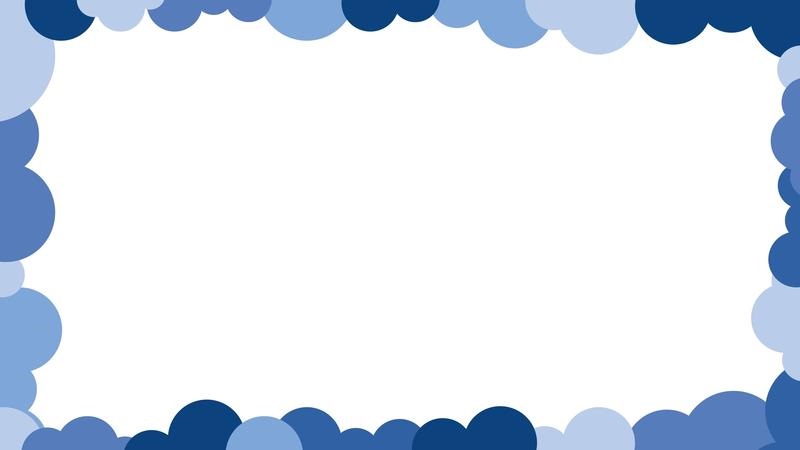 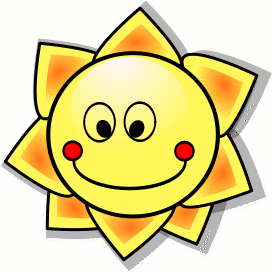 